UNIQUELY AUSTRALIAN WEBSITE SITE MAP ABOUTProject ParticipantsGovernanceAdvisory BoardFOOD AND PRODUCTSHerbs and spicesNative nutsWattle seedsNative fruitsKakadu plumNative honeyNative seaweedKangarooINDUSTRYOur industry participantsSocial and indigenous participationComposition and sensory qualityFood safety and toxicityBioavailability and nutritional qualityTrademarking and benefit sharingPropose an ideaRESEARCHStudy with usWork with usOur projectsPUBLICATIONSNewsResearch publicationsFact SheetsResourcesFAQCOMMUNITYResourcesOutreachSchoolsNews & EventsNEWS AND EVENTSNewsEventsCONTACT Telephone & EmailSocial media contactsQuery formMap [Coopers Plains]ABOUTThe ARC Training Centre for Uniquely Australian Foods aims to transform the native Food and Agribusiness Sector through development of selected crops, foods and ingredients using an Indigenous governance group to oversee the process of converting Traditional Knowledge into Branded Products. This project is supported by the Australian Government through the Australian Research Council's Industrial Transformation Training Centre funding scheme (project IC180100045), the Department of Agriculture and Fisheries and the University of Queensland.  Native foods represent a major opportunity for premium Australian products in both domestic and export markets, capitalising on consumer interest in the provenance and traditional heritage characteristics of foods. Expected outcomes include technical information to support branding and market development, best practice development in social factors and legal arrangements for benefit sharing, and a cohort of trained and industry-ready researchers who can lead the native foods industry forward. This should provide significant benefits in driving sustainable growth of the premium Australian food sector with high value products which can never be imitated due to their unique origins and properties.Logos: ARC, UQ, ANFAB, Kindred Spirits, Karen Sheldon Catering, BeeInventive Pty, Venus ShellsProject Participants [page for each participant]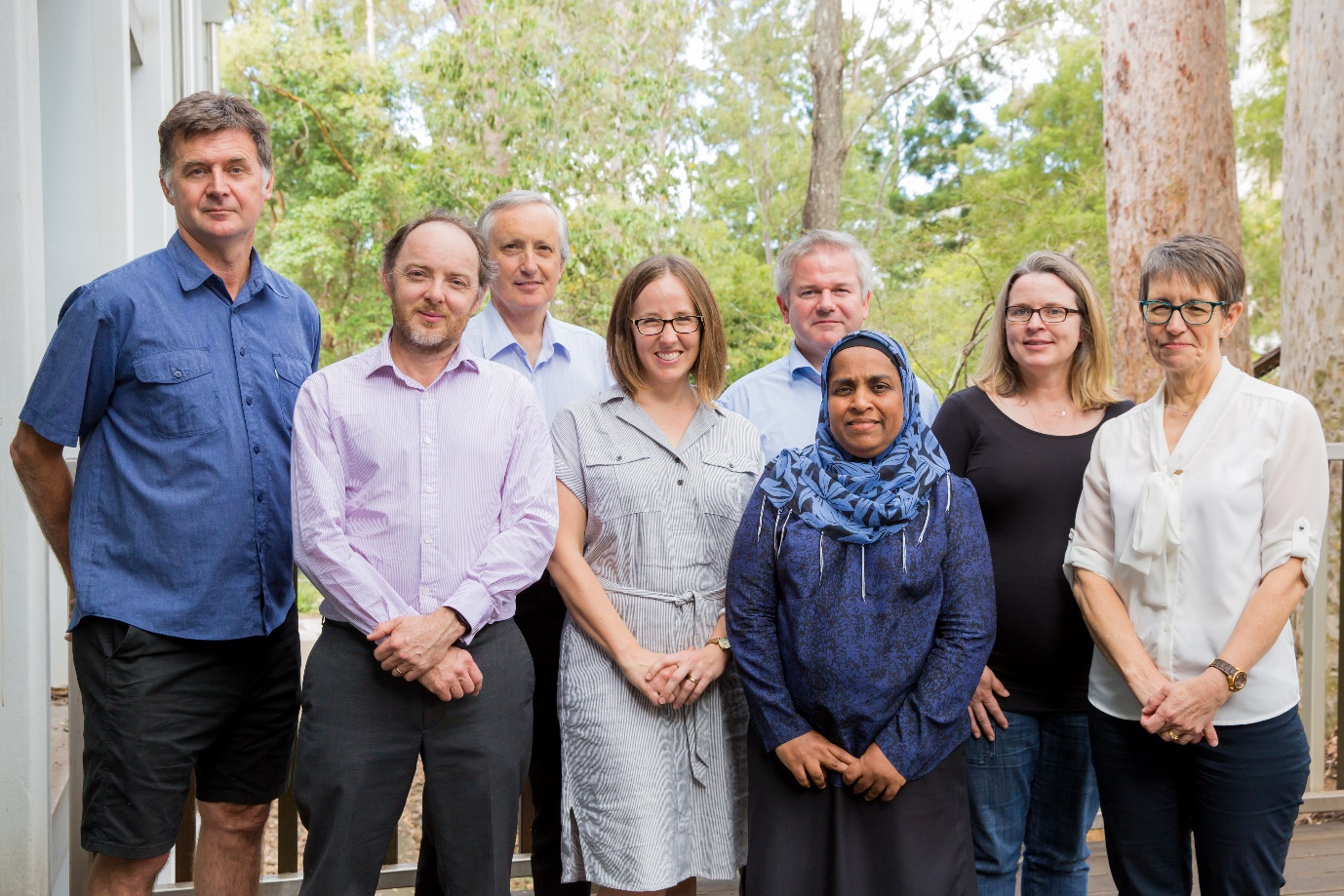 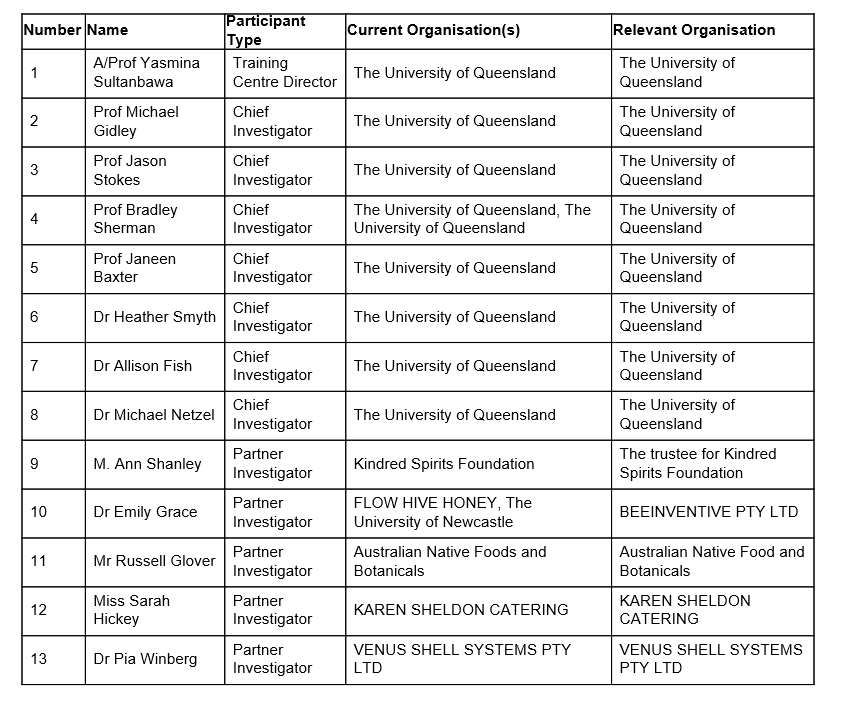 COMMUNITYConverting traditional Indigenous ethnobotanical knowledge into branded products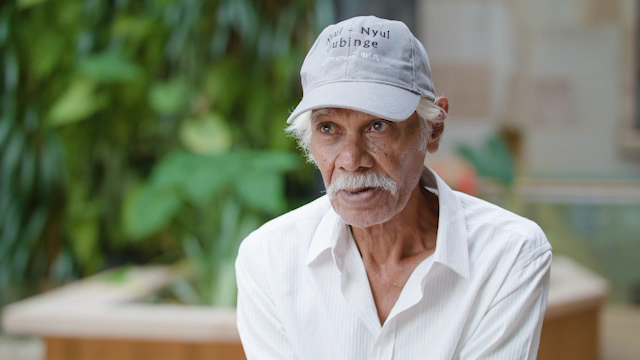 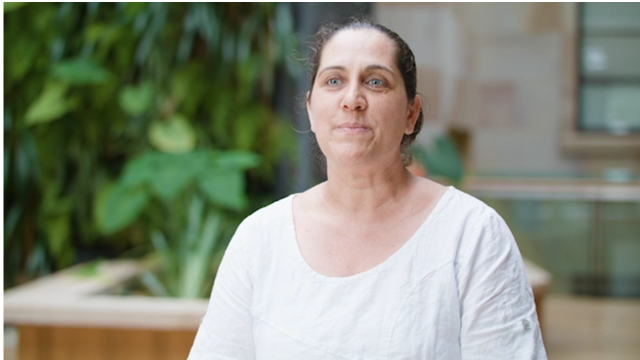 [video Bruno]                                                            [Video Madonna]The Centre will tackle the broad question of how to develop sustainable premium food and ingredient industries based on unique characteristics of Australian native plants and animals such as kangaroo.Developing sustainable business models involving all stakeholders by identifying social factors and beneficial Indigenous participation across the value chain from raw material to finished foods,Identifying the characteristic sensory properties that provide uniqueness and justify premium ingredient and product market positioning,Defining any safety and toxicity issues sufficient to facilitate access to major global markets,Characterising the nutritional value of ingredients and products for premium applications.[Map of Australia]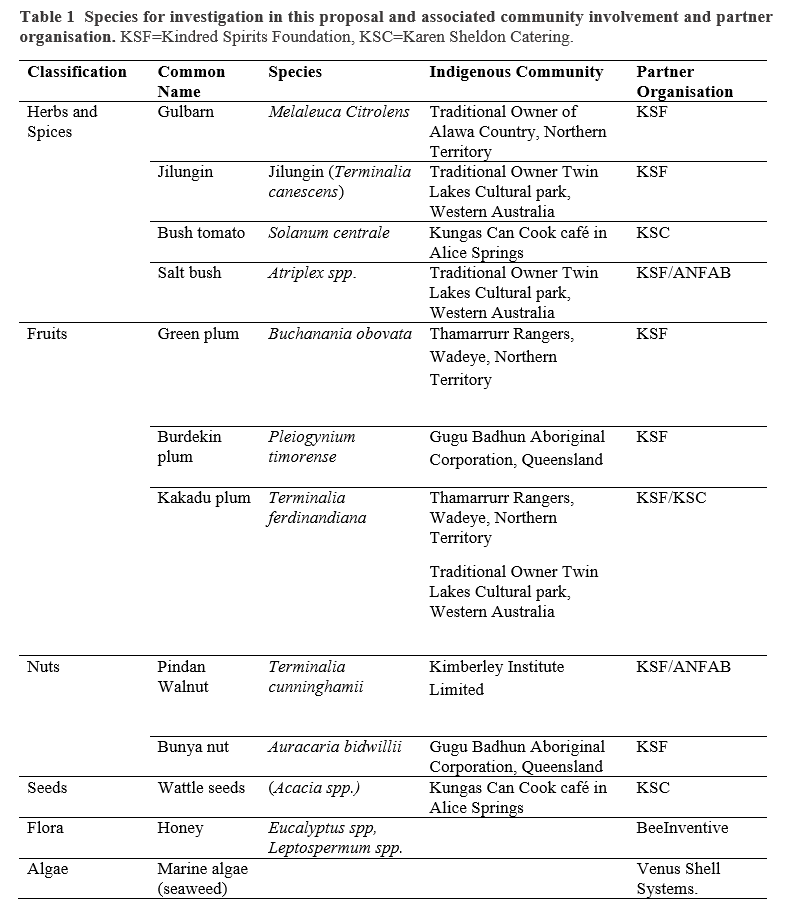 INDUSTRYThe outcomes of the Training Centre will include the testing of market opportunities, the development of appropriate social and business models, and the identification of future opportunities for Uniquely Australian Foods. Economic and quality of life benefits through job creation and benefit sharing arrangements will be secured for Indigenous communities through sustainable business models which will help to Close the Gap, and the development of supply chain partnerships to reduce the risks involved in taking products to market. Our industry participants:Kindred Spirits ANFABKaren Sheldon Beeinventive Pty LtdVenus Shell SystemsNative foods to be studied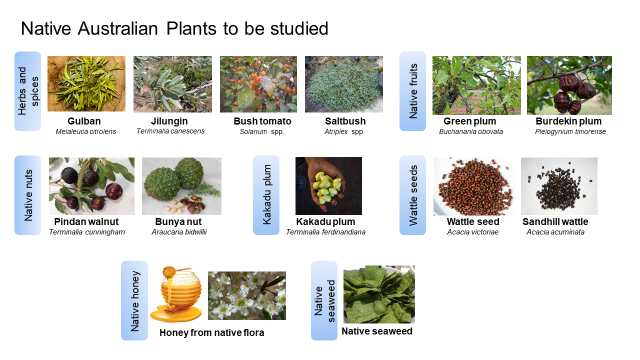 ProvenanceBrandingRESEARCHStudy with usCareer opportunitiesOur projectsResearch showcase (links to profiles of individual researchers)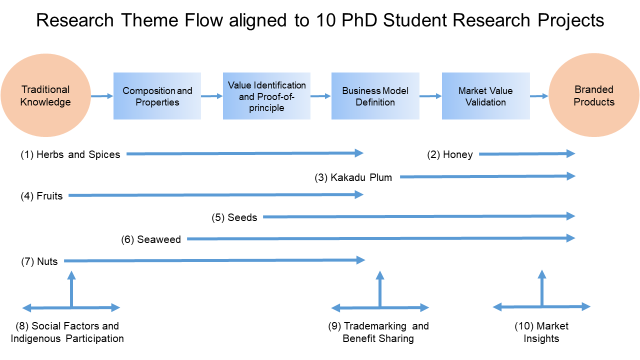 PUBLICATIONSNewsResearch publicationsFact SheetsFAQCONTACT Telephone & EmailSocial media contactsQuery formMap [Coopers Plains Brisbane]